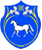                                                                РОССИЙСКАЯ ФЕДЕРАЦИЯРЕСПУБЛИКА ХАКАСИЯАДМИНИСТРАЦИЯ                                     ЦЕЛИННОГО  СЕЛЬСОВЕТАПОСТАНОВЛЕНИЕ  от 10 января 2017 г.                        с. Целинное                                                    № 4О внесении дополнений в переченьадминистрируемых доходовадминистрации Целинногосельсовета на 2017 год.            В соответствии с статьей 160,1 Бюджетного Кодекса Российской Федерации, Приказом  Министерства финансов Российской Федерации от 01.07.2013 г. (в ред. от 29.12.2014 г.) № 65н «Об утверждении указаний о порядке применения бюджетной классификации Российской Федерации», с Постановлением администрации Целинного сельсовета от 10.01.2017г. № 3 «О внесении изменений в состав закрепленных доходов на 2017 год за главными администраторами доходов бюджета Целинного сельсовета», администрация Целинного сельсовета ПОСТАНОВЛЯЕТ:Внести дополнение в Постановление администрации Целинного сельсовета от 26.12.2016г. № 93 «О порядке осуществления Администрацией Целинного сельсовета полномочий администратора доходов бюджета поселения, администратора источников финансирования дефицита бюджета поселения».   1)  дополнить новым кодом доходов:124  2  19 45160  10  0000  151 – Возврат остатков иных межбюджетных трансфертов, передаваемых для компенсации дополнительных расходов, возникших в результате решений, принятых органами власти другого уровня, из бюджетов  сельских поселений.Постановление вступает в силу после официального опубликования (обнародования) и подлежит размещению на официальном сайте администрации Целинного сельсовета.Контроль за исполнением настоящего Постановления возложить на главу администрации Целинного сельсовета.Глава Целинного сельсовета                                         О.М.Чепелин